Clara LaVesta (Crater) McIntireMarch 28, 1936 – July 8, 2009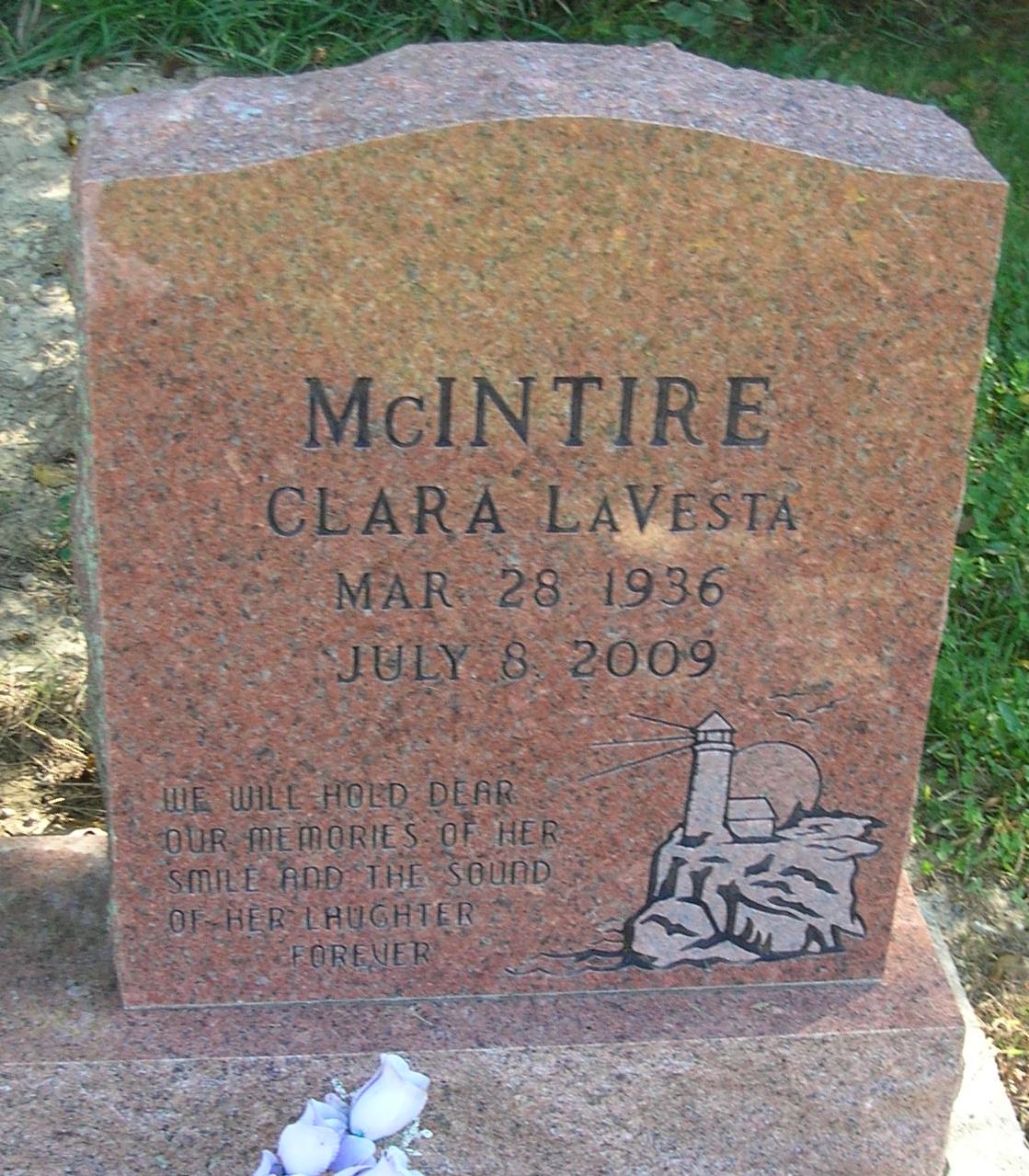 No obit found at this time